Séjour Enfants – Adolescents23 au 28 février 2020Ski ou Snowboard dans la station de Baqueira Beret (Espagne) Tarif : 638 € 
Ce montant inclut l'encadrement toute la journée, l’hébergement en pension complète, le forfait 5 jours et le transportHébergement à l'hôtel** Viella au cœur du village de Vielha SécuritéSéjour agréé "Jeunesse et Sports"Protections poignets pour le snowboardCarte neige obligatoireCasque obligatoireAssistante sanitaire Modalités de paiementParticipation Comités d'entreprise possibleChèques vacances acceptésPaiements en plusieurs fois admis.Et surtout, n'hésitez pas à nous contacter ou à venir nous rencontrer pour tout renseignement complémentaire.Adresse : SPUC SKI ET MONTAGNE,  
Château de Bellegrave, Av du Colonel JACQUI, 33600 PessacPermanences : Parc Cazalet, 21 Avenue de Beutre, Pessac mercredi de 16 h à 20 h (de décembre jusqu'à avril)InternetSite Internet :	http://www.spuc-skisnow.frE-mail : 	contact@spuc-skisnow.frFacebook : http://www.facebook.com/SPUC.ski.snowTéléphone :Lundi à vendredi :				05 56 45 23 38Pendant les permanences : 	 		06 14 77 03 30Messagerie :					06 14 77 03 30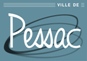 Ne pas jeter sur la	voie publique.